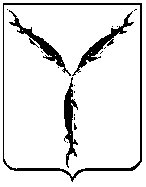 САРАТОВСКАЯ   ГОРОДСКАЯ   ДУМА РЕШЕНИЕ28.03.2019 № 48-350г. СаратовОб избрании председателя постоянной комиссии по градостроительству, жилищно-коммунальному хозяйству, архитектуре, земельным ресурсамВ соответствии со статьей 29 Устава муниципального образования                     «Город Саратов», Регламентом Саратовской городской Думы, утвержденным решением Саратовской городской Думы от 04.08.2016 № 65-654Саратовская городская ДумаРЕШИЛА:Избрать председателем постоянной комиссии по градостроительству, жилищно-коммунальному хозяйству, архитектуре, земельным ресурсам Саратовской городской Думы депутата Саратовской городской Думы Кудинова Дмитрия Геннадиевича.Настоящее решение вступает в силу со дня его принятия.Председатель Саратовской городской Думы                                                                 В.В. Малетин